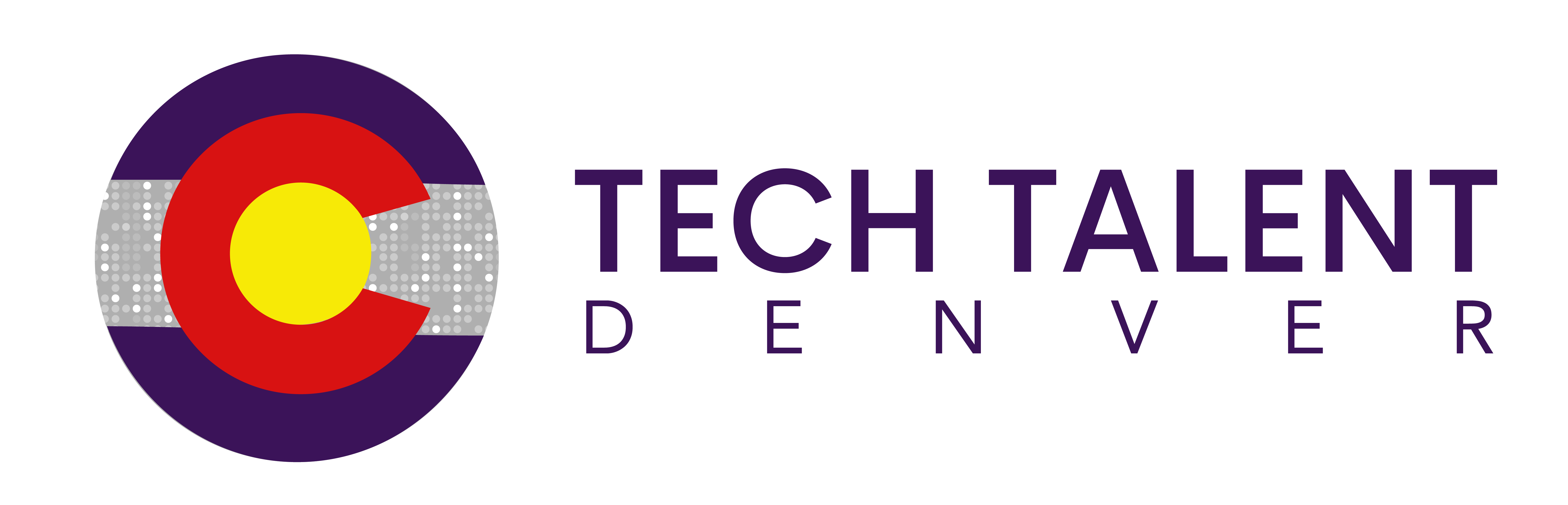 AGENDA October 1, 202012pm – 1:30pm (Virtual)12pm		Welcome 12:05pm 	Taskforce Updates  Tanya Jones with EverCommerce & Peter Hancock with PEG Recruiting
12:15pm	Public Partner Showcase (5min for each partner)Co-Chair Michael Simpson to kick offActivateIT Adams12 Five Star SchoolsAdvanceEDUDenver Public SchoolsGeneral AssemblyGrow with GooglePCs for PeopleTuring School of Software & Design1:15pm 	Discussion/Next StepsIndustry Response1:30pm	Meeting Close
